Lesson 4: Add and Subtract Your WayLet’s add and subtract within 20.Warm-up: Number Talk: Make 10Find the value of each sum mentally.4.1: Revisit How Close?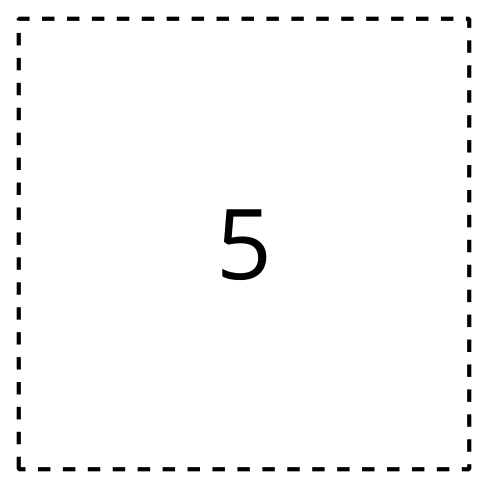 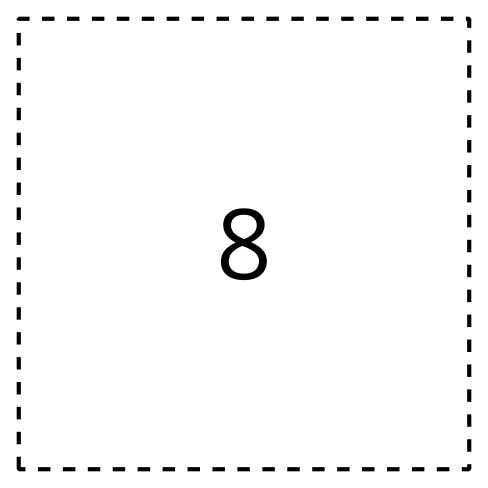 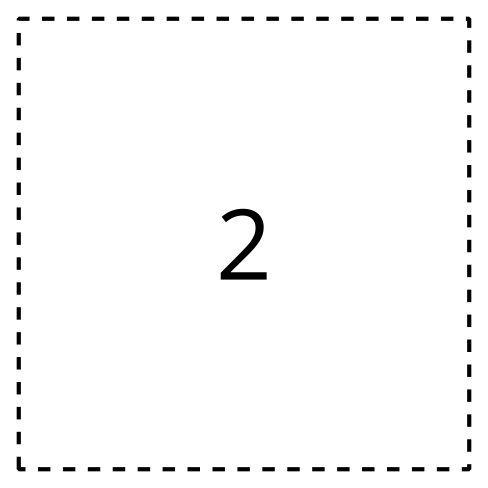 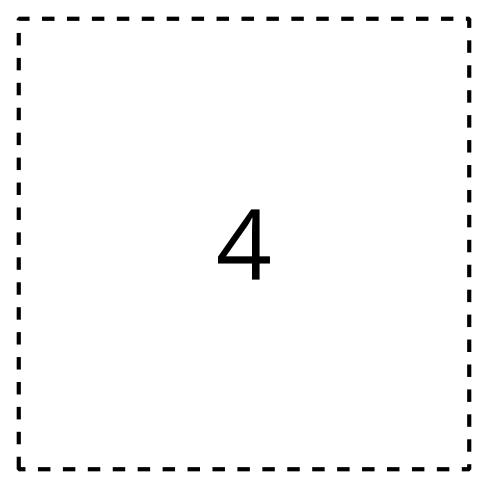 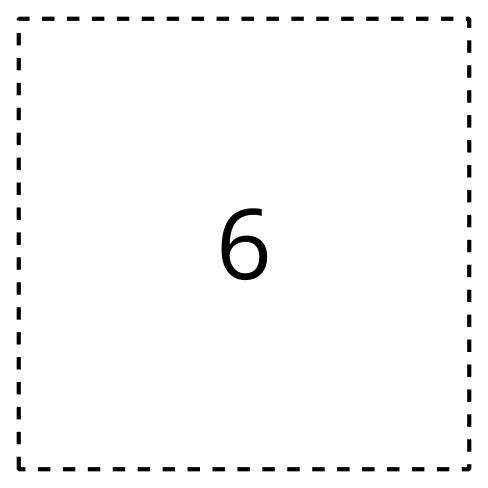 4.2: Add and Subtract within 20Find the value of each expression.Show your thinking using drawings, numbers, or words.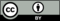 © CC BY 2021 Illustrative Mathematics®